Snake Subtraction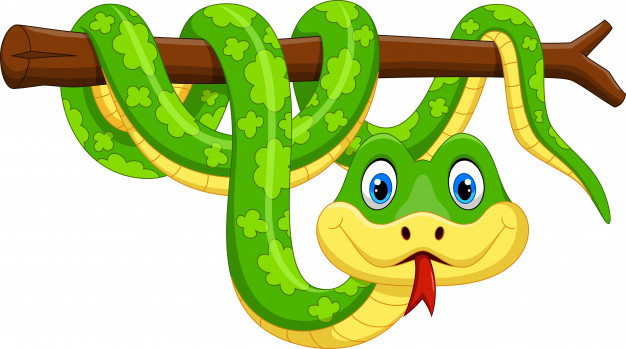 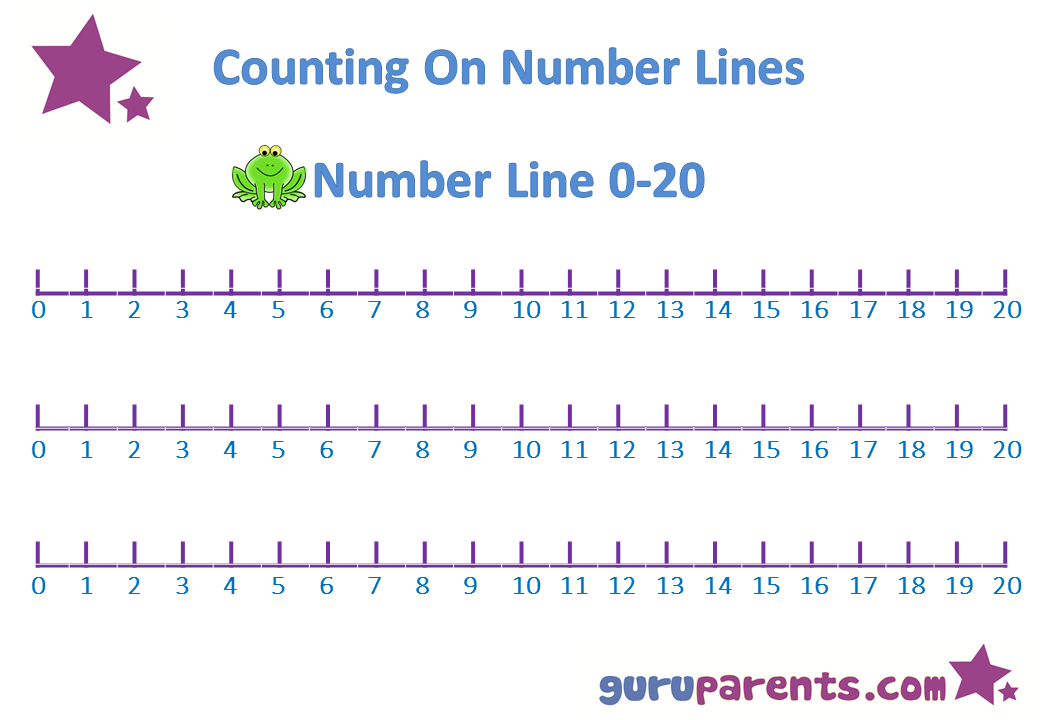 Draw your own subtraction pictureIn the box below is the word problem and picture for the calculation7 – 2 = 5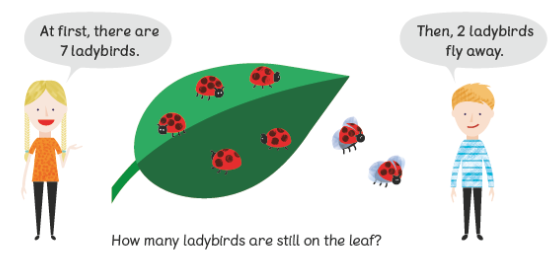 Can you draw the picture for these calculations and tell an adult the word problem to go with it.9 – 2 = 710 - 6 = ___Can you solve these subtraction problems?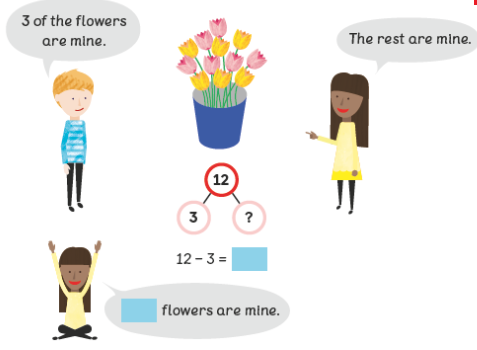 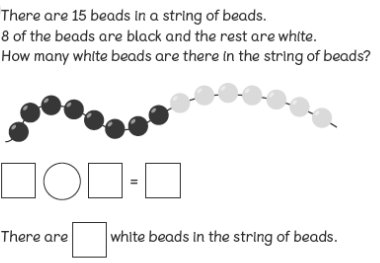 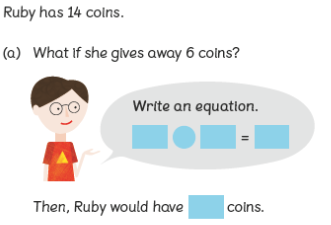 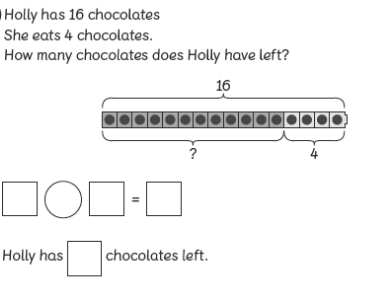 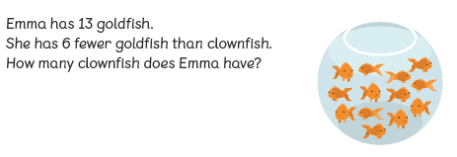 Sunny the meerkat subtraction word problemsSunny has 12 brothers and sisters. 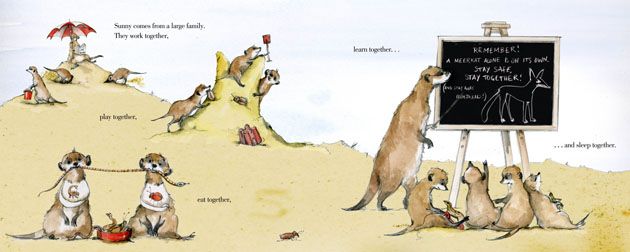         5 of them are boys.How many are girls?Sunny has 15 earthworms on his plate at the Dive-in restaurant.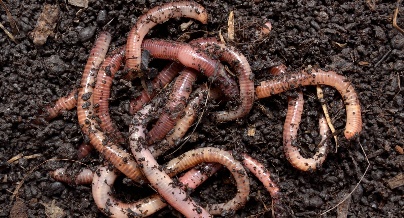         He then eats 7.How many earthworms does he have left?Sunny has 20p to spend in the sweet shop. 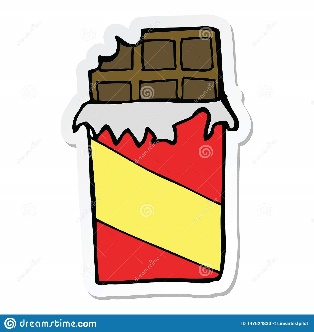 He buys a termite chocolate bar for 5p. How much money does he have left?Sunny’s suitcase weighs 4kg.        He takes out his umbrella when it rains which weighs 1kg.        How heavy is his suitcase now?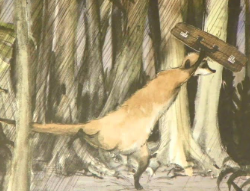 The temperature is 20°C on Wednesday.On Thursday it drops by 3°C.What is the temperature on Thursday?Sunny collects 18 eggs on Uncle Bob’s farm. 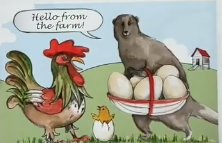 He accidentally drops and breaks 6 of them.How many eggs are left?Can you find the difference between 2 numbers?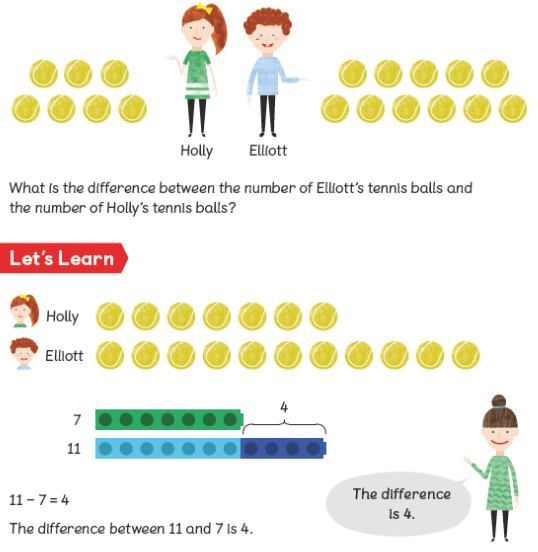 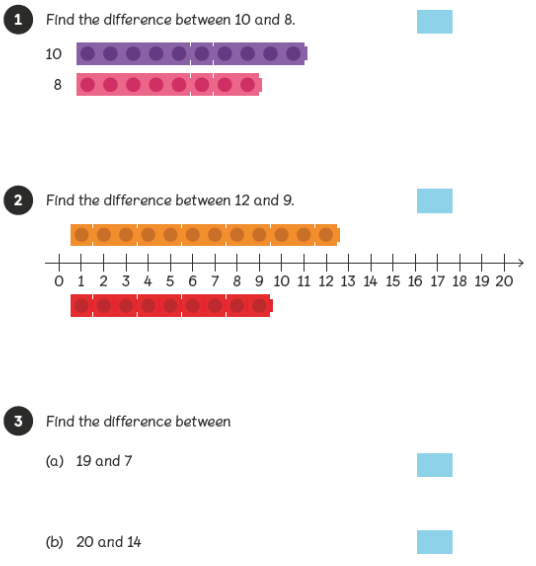 5 - 1 =14 - 1 =4 - 3 = 15 - 6 =8 - 4 = 18 - 4 = 10 - 5 = 17 - 7 = 10 - 2 =10 - 10 = 10 - 3 = 20 - 1 =5 - 5 =19 - 7 =6 - 4 =9 - 9 =11 - 5 = 20 - 10 =12 - 3 = 20 – 8 = 